ПЛАН  ВСОКОПояснительная записка 1. Федеральный закон от 29.12.2012 № 273-ФЗ «Об образовании» в РФ относит формирование внутренней системы оценки качества образования (далее ВСОКО) к компетенции образовательной организации (далее ОО). 2. Нормативной основой плана ВШК и ВСОКО на уровне ОО является «Положение о внутренней системе оценки качества образования» (рассмотрено на заседании педагогического совета ОУ  протокол №1 от 24.08.2021 года, утверждено приказом № 72 -Д от 06.09.2021 г.).3. Структура ВСОКО охватывает следующие направления: 
- качество образовательной деятельности; 
- качество образовательных результатов; 
- качество условий, обеспечивающих образовательную деятельность. 3.1. В структуру первой составляющей ВСОКО входят следующие показатели: 
- основные образовательные программы (их соответствие требованиям обновленным ФГОС начального общего, основного общего и среднего общего образования и контингенту обучающихся); 
- реализация учебных планов и рабочих программ (соответствие требованиям обновленных ФГОС); 
3.2. Вторая составляющая ВСОКО включает:- предметные результаты обучения (в том числе сравнение данных ВСОКО и ЕСОКО – единой системы оценки качества образования, результатов государственной итоговой аттестации обучающихся 9 и 11 классов); - метапредметные результаты обучения (сравнение ВСОКО и ЕСОКО); - личностные результаты, в том числе результаты социализации учащихся; - достижения обучающихся на конкурсах, соревнованиях, олимпиадах  различного уровня. 3.3. Третья составляющая ВСОКО складывается из следующих пунктов: - кадровое обеспечение, (включая повышение квалификации, инновационную и научно-методическую деятельность педагогов); - материально-техническое обеспечение; - информационно-развивающая среда, в том числе средства информационно-коммуникационных технологий и учебно-методическое обеспечение; - психологический климат в ОУ. ВСОКО осуществляется на основе мониторингов по соответствующим направлениям. 4. В качестве основных объектов ВШК предусмотрены: - состояние управления образовательной системой школы; 
- учебные и внеучебные достижения обучающихся школы; 
- физическое развитие, сохранение и поддержание психосоматического здоровья обучающихся школы; 
- функционирование воспитательной системы школы; 
- профессиональная деятельность педагогов школы; 
- качество уроков и индивидуальной работы с обучающимися; 
- качество внеурочной деятельности; 
- санитарно-гигиенические условия; 
- учебные и программно-методические материалы. В качестве характеристик ВШК и ВСОКО каждого из объектов-элементов используются цели, формы (по периодичности – входные, предварительные, текущие, промежуточные, итоговые, ; по проверяемым объектам – персональные, классно-обобщающие, обзорные, комплексно-обобщающие), виды (фронтальные, тематические) и методы (наблюдение, анализ, беседа, изучение документации, анкетирование, хронометраж, устная или письменная проверка обученности, мониторинга), указываются ответственные исполнители и способы фиксации результатов.РАССМОТРЕНО                                                       На заседании педагогического совета  Протокол № 1 от 25.08.2023 г.                                                                           Приказ №  68/9- Д  от  25 .08.2023 г.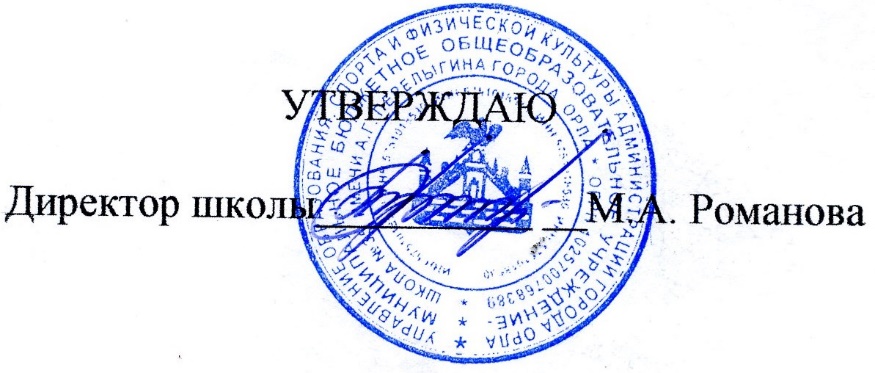 №
п/пСрокиМероприятиеОтветственныеФорма
подтверждения
выполнения1СентябрьКомплексная диагностика учащихся 1-х классов:
анкетирование родителей,
учителей, выполнение работ первоклассникамиНовикова С.Ю.Классные руководители
1-х классовОтчет1СентябрьПроведение НОКО по плану ОРЦОКОГринева Е.А.Новикова С.Ю.педагогиПротоколОтчет1СентябрьОценка наполнения и обновления ИОС и ЭИОС школыПалатовский А.В.Отчет1СентябрьВходной контроль во 2 – 4  классахНовикова С.Ю.Справка 1СентябрьСтартовая диагностика
обучающихся 5-х, 10-х классовБарсукова  Н.В.Гринева Е.А.Классные руководителиСправка1СентябрьМониторинг библиотечного фонда: определение степени обеспеченности учащихся учебникамиРоманова М.А.Самойлова И.С.Справка.План работы
библиотеки Протоколы родительских собраний1СентябрьМониторинг реализации воспитательного компонента в тематическом планировании рабочих программах учебных предметов и курсовКалашникова Н.В.Справка1СентябрьМониторинг реализации альтернативных форм освоения образовательных программ, обучения по индивидуальному учебному плануБарсукова Н.В.Справка1СентябрьМониторинг выполнения индивидуальных проектов обучающимися 10, 11 классов в ОУБарсукова Н.В.Приказ 2ОктябрьМониторинг соответствия рабочих программ учебных предметов, внеурочной деятельности для 1–11-х классов, требованиям ФРП и обновленным ФГОС НОО, АООП, ООО, СОО, Романова М.А.Барсукова Н.В.Гринева Е.АКалашникова Н.В.Новикова С.Ю.Руководители
ПОСправка2ОктябрьОзнакомление родителей с перечнем предметов, вынесенных на промежуточную аттестацию, с порядком проведения ПАБарсукова Н.В.Гринева Е.АНовикова С.Ю.Протоколы родительских собраний2ОктябрьМониторинг успеваемости за I четверть: объективность выставления оценокРоманова М.А.Барсукова Н.В.Гринева Е.АНовикова С.Ю.Отчет 2ОктябрьМониторинг реализации рабочих программ воспитания и календарных планов воспитательной работы уровня НОООКалашникова Н.В.Отчет 2ОктябрьПроведение школьного этапа ВсОш, оценка результатовСамойлова И.С.Волобуева Е.В.Анализ 2ОктябрьКонтроль подготовки к ГИА-9, ГИА-11 (ознакомление с Порядком проведения ГИА 9,11; планы подготовки; оформление информационных стендов, размещение информации на сайте ОУ)Романова М.А.Барсукова Н.В.Гринева Е.Аклассные руководителиСправка3НоябрьНоябрьОценка динамики показателей здоровья учащихся по группам здоровьяКалашникова Н.В.Мониторинговое исследование3НоябрьНоябрьКонтроль подготовки обучающихся 11 классов к итоговому сочинениюБарсукова Н.В.РИС, оформление документации 3НоябрьНоябрьУдовлетворенность родителей качеством образовательных результатов – анкетирование, анализ анкетРоманова М.А.Классные руководителиСправка3НоябрьНоябрьМониторинг реализации рабочих программ воспитания и календарных планов воспитательной работы уровня ОООКалашникова Н.В.Отчет 4ДекабрьФормирование функциональной грамотности на занятиях урочной и внеурочной деятельности у учащихся 1–11-х классов.Барсукова Н.В.Гринева Е.АКалашникова Н.В.Новикова С.Ю.Справка4ДекабрьОценка качества освоения основных образовательных программ НОО, ООО и СОО (административные контрольные работы за I полугодие)Барсукова Н.В.Гринева Е.АНовикова С.Ю.Справка4ДекабрьУчастие в муниципальном этапе ВсОШ по образовательным предметам, оценка результатовСамойлова И.С. Волобуева Е.В.Справка4ДекабрьМониторинг реализации рабочих программ воспитания и календарных планов воспитательной работы уровня CООКалашникова Н.В.Отчет 4ДекабрьКонтроль подготовки к ГИА-9, ГИА-11 по общеобразовательным предметам (проведение диагностических работ)Барсукова Н.В.Гринева Е.АОтчеты4ДекабрьМониторинг успеваемости за II четверть: объективность выставления оценокРоманова М.А.Барсукова Н.В.Гринева Е.АНовикова С.Ю.Отчет 5ЯнварьОпределение уровня владения педагогами дополнительного образования современных образовательных технологий и использование их в учебно-воспитательном процессе.Калашникова Н.В.Справка5ЯнварьОценка состояния материальной базы для реализации основных  образовательных программ НОО, ООО, СОО.Романова М.А.Справка5ЯнварьПроведение регионального итогового собеседования по русскому языку  Гринева Е.А.Протокол 5ЯнварьОценка наполнения и обновления ИОС и ЭИОС школыРоманова М.А.Палатовский А.В.Отчет6ФевральОценка состояния
библиотечного фонда,
наглядно-методических
пособийРоманова М.А.Самойлова И.С.Руководители ПОСправкаПротоколы заседаний ПО6ФевральКонтроль преподавания предметов, по которым были получены низкие результаты по ГИАБарсукова Н.В.Гринева Е.АСправка6ФевральОценка показателей для
проведения самообследования, заполнение табличной части отчетаРоманова М.А.Барсукова Н.В.Гринева Е.АКалашникова Н.В.Новикова С.Ю.Докладная записка6ФевральЗащита индивидуальных проектов обучающимися 11 класса Барсукова Н.В.Отчет7МартКонтроль реализации/освоения
рабочих программ учебных предметов в 1–11-х классахБарсукова Н.В.Гринева Е.АНовикова С.Ю.Руководители
ПОСправка7МартОпрос учащихся и родителей об организации дополнительного образования: удовлетворенность, набор программ, актуальный запросКалашникова Н.В.Справка7МартОценка соответствия учебников требованиям ФПУРоманова М.А.Самойлова И.С.Отчет7МартПодведение итогов ВсОШ по общеобразовательным предметам, оценка результатов (региональный этап)Самойлова И.С.Волобуева Е.В.Справка7МартЗащита индивидуальных проектов обучающимися 10 класса Барсукова Н.В.Отчет7МартМониторинг успеваемости за III четверть: объективность выставления оценокБарсукова Н.В.Гринева Е.АНовикова С.Ю.Справка8АпрельПроведение ВПР и оценка
результатовСамойлова И.С.Волобува Е.В.Отчет8АпрельОпрос родителей об удовлетворенности качеством образованияКалашникова Н.В.Классные руководителиСправка8АпрельПроведение НОКО, оценка результатов (по плану ОРЦОКО)Новикова С.Ю.Отчет8АпрельОценка уровня сформированности функциональной грамотности  Барсукова Н.В.Гринева Е.АНовикова С.Ю.педагогиПротоколы работ9МайМониторинг прохождения рабочих программ по предметам, рабочих программ внеурочной деятельности, программ дополнительного
образованияБарсукова Н.В.Гринева Е.АКалашникова Н.В.Новикова С.Ю.Справка9МайОценка реализации мероприятий, предусмотренных календарным планом воспитательной работыКалашникова Н.В.Справка9МайОценка динамики показателей здоровья учащихся по группам здоровья и заболеваниямКалашникова Н.В.Медсестра Справка9МайОценка наполнения и обновления ИОС и ЭИОС школыРоманова М.А.Палатовский А.В.Отчет9МайОценка качества освоения основных образовательных программ НОО, ООО и СОО (Промежуточная аттестация)Барсукова Н.В.Гринева Е.АНовикова С.Ю.Справка9МайМониторинг успеваемости за IV четверть и за год: объективность выставления оценокБарсукова Н.В.Гринева Е.АНовикова С.Ю.Справка9МайАнализ результатов промежуточной аттестации по итогам учебного годаБарсукова Н.В.Гринева Е.АНовикова С.Ю.Справка – отчет 10ИюньАнализ результатов ГИА 
Барсукова Н.В.Гринева Е.АСправка – отчет10ИюньАнализ работы ОУ за 2023 – 2024 
учебный годБарсукова Н.В.Гринева Е.АНовикова С.ЮКалашникова Н.В.Руководители ПОСправка – отчет 